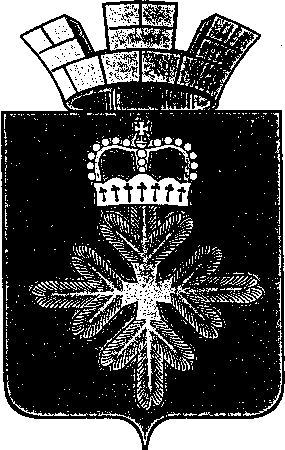 ПОСТАНОВЛЕНИЕАДМИНИСТРАЦИИ ГОРОДСКОГО ОКРУГА ПЕЛЫМО проведении обязательной ежегодной аудиторской проверки бухгалтерской (финансовой) отчетности муниципальных унитарных предприятий городского округа Пелым Руководствуясь Федеральным законом от 6 октября 2003 года № 131-ФЗ "Об общих принципах организации местного самоуправления в Российской Федерации", Федеральным законом от 14 ноября 2002 года № 161-ФЗ "О государственных и муниципальных предприятиях", Федеральным законом от 30 декабря 2008 года № 307-ФЗ "Об аудиторской деятельности", Федеральным законом от 5 апреля 2013 года № 44-ФЗ  "О контрактной системе в сфере закупок товаров, работ, услуг для обеспечения государственных и муниципальных нужд", Уставом городского округа Пелым, администрация городского округа ПелымПОСТАНОВЛЯЕТ:1. Установить, что обязательный ежегодный аудит бухгалтерской (финансовой) отчетности муниципальных унитарных предприятий  городского округа Пелым осуществляется в случаях:1) если объем выручки муниципального унитарного предприятия от реализации продукции (выполнения работ, оказания услуг) за один год превышает 50 миллионов рублей;2) если сумма активов баланса муниципального унитарного предприятия на конец отчетного года превышает 20 миллионов рублей.2. Установить, что обязательный аудит бухгалтерской (финансовой) отчетности муниципального унитарного предприятия осуществляется, начиная с бухгалтерского (финансового) отчета муниципальных унитарных предприятий за 2015 год.3. Договор на проведение обязательного аудита бухгалтерской (финансовой) отчетности муниципального унитарного предприятия заключается с аудиторской организацией или индивидуальным аудитором, определенными путем проведения открытого конкурса в порядке, установленном законодательством Российской Федерации о контрактной системе в сфере закупок, товаров, работ, услуг для обеспечения государственных и муниципальных нужд, при этом установление требования к обеспечению заявок на участие в конкурсе не является обязательным.4. Утверждение независимого аудитора и определение размера оплаты его услуг по результатам конкурсного отбора осуществляется отделом по управлению имуществом, строительству, жилищно-коммунальному  хозяйству, землеустройству администрации городского округа Пелым.5. Настоящее постановление опубликовать  в газете «Пелымский вестник» и разместить на официальном сайте городского округа Пелым в информационно-телекоммуникационной сети «Интернет».6. Контроль исполнения настоящего постановления возложить на заместителя главы по экономике и финансам - начальника финансового отдела администрации городского округа Пелым Е.А. Смертину.Глава городского округа Пелым                                                              Ш.Т. Алиевот 22.10.2015 г. № 349п. Пелым 